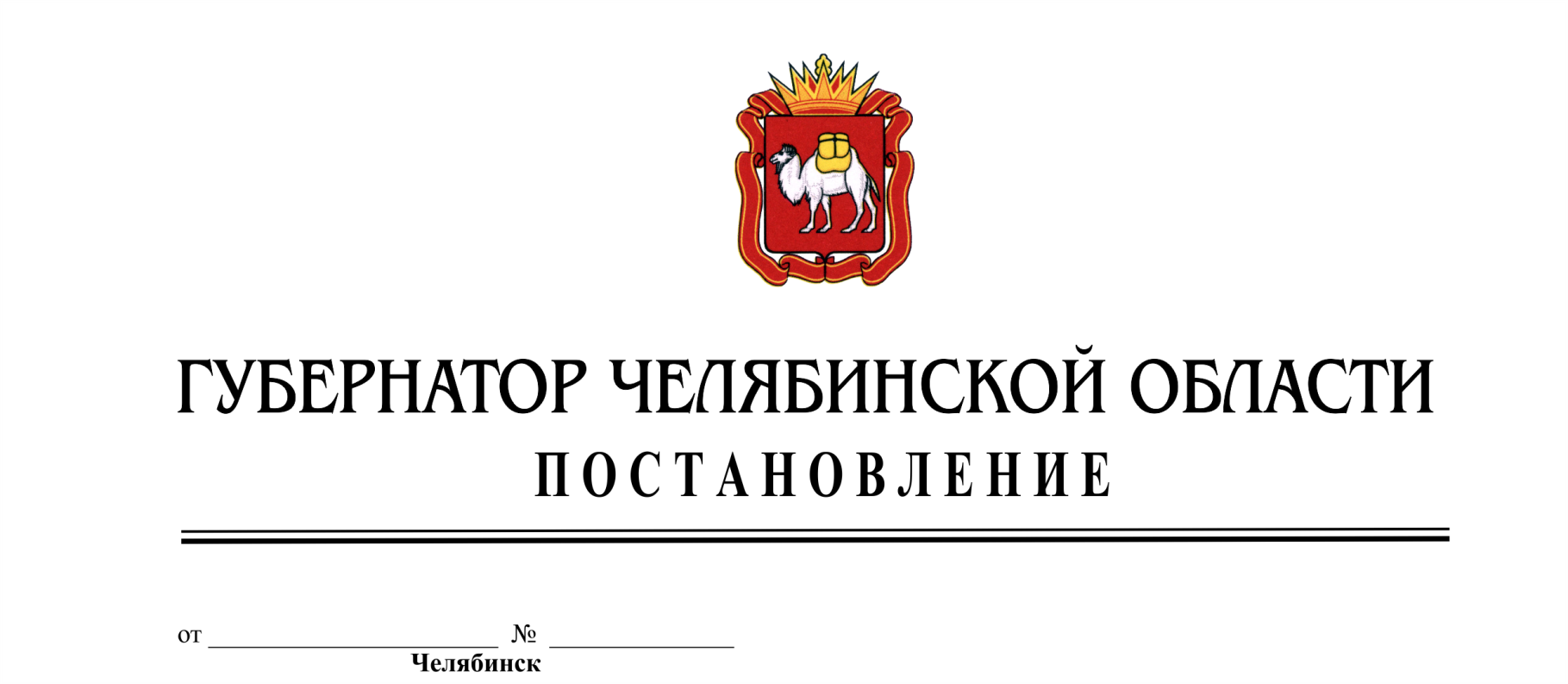 Об установлении предельных размеров торговых надбавок на отдельные виды социально значимых продовольственных товаров в Челябинской областиВ целях недопущения необоснованного роста цен на отдельные виды социально значимых продуктов питания и стабилизации ситуации на потребительском рынке Челябинской областиПОСТАНОВЛЯЮ:1. Рекомендовать предприятиям розничной торговли осуществлять реализацию таких социально значимых продуктов питания, как:куриная тушка (целая) охлажденная и мороженая;масло сливочное м.д.ж. 72,5%;масло подсолнечное рафинированное;молоко питьевое цельное пастеризованное 2,5%-3,2% жирности в полиэтиленовом пакете емкостью 1 литр;яйцо столовое 1 и 2 категорий;сахар-песок;соль поваренная пищевая помола № 1 и № 2; мука пшеничная высшего сорта;мука пшеничная 1 сорта;хлеб ржаной, ржано-пшеничный;хлеб и булочные изделия из пшеничной муки;рис шлифованный круглозерновой;крупа гречневая-ядрица;картофель свежий;капуста белокочанная свежая с предельной максимальной торговой надбавкой не более 15% к отпускным и оптовым ценам производителей и поставщиков.2. Контроль за исполнением настоящего постановления возложить на заместителя Губернатора Челябинской области Гаттарова Р.У.3. Настоящее постановление подлежит официальному опубликованию.4. Постановление вступает в силу со дня его подписания.	   Б.А. Дубровский